Nom : Einstein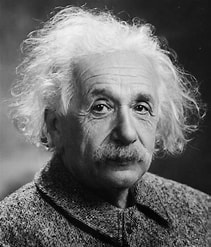 Nom au complet : Albert EinsteinPériode : 1878 à 1955Nationalité : Allemend 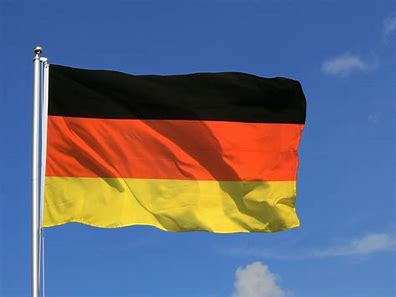 Découverte : L'équation e=mc2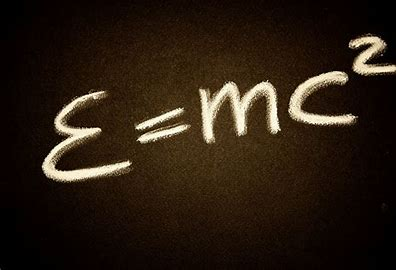 